Методические указания по содержанию и выполнению контрольной работыпо дисциплине«Иностранный язык (немецкий)»для обучающихся заочного отделенияпо специальности 40.02.01 Право и организация социального обеспечения(базовая подготовка)Нижний Тагил 2021Требования  к  выполнению  промежуточных  контрольных  работ  и  их  оформлению	Промежуточные  контрольные  работы  предлагаются  в  4-х  вариантах.	Для  того,  чтобы  выполнить  контрольные  задания  необходимо  изучить  весь  грамматический  материал,  который  изложен   в  специальных  грамматических  таблицах или по ссылкам в Интернете . Необходимо  научиться  пользоваться  справочным  материалом,  предварительно  отработать  необходимый  грамматический  минимум. После  справочных  грамматических  таблиц  следуют  вопросы  для  самоконтроля,  которые  помогут  проверить  уровень  усвоения  учебного  материала. Все  послетекстовые  упражнения  построены  на  лексике  текстов.	Контрольные  работы, предусмотренные  учебным  планом,  должны  быть  выполнены  в  отдельной  тетради или печатном варианте. На  обложке  тетради    или  титульном  листе  следует  указать  специальность,  курс,  номер  группы,  фамилию,  имя,  отчество,  дату  и  номер  варианта.	Контрольные  задания  следует  выполнять  четким  почерком  или  в  напечатанном  виде  с  соблюдением  полей,  оставленных  для  замечаний,  комментария  и  методических  указаний  преподавателя.Промежуточное контрольное задание IIОбразец выполнения  № 1 (к упр. I )Прямой порядок слов: подлежащее, сказуемое, второстепенные члены предложения.Zum Beispiel (далее z.B.- например). Ich gehe ins College.Обратный порядок слов: второстепенные члены предложения, сказуемое, подлежащее.z.B. Ins College gehe ich.Подробнее вы можете узнать, перейдя по ссылке https://www.de-online.ru/poryadok-slov-v-nemetskom-predlozhenii Образец выполнения № 2 (к упр. II)1) вопросительное предложение с вопросительным словом: вопросительное слово, сказуемое, подлежащее или второстепенные члены предложения, или подлежащее и второстепенные члены предложения.z.B. Wohin gehst du jetzt?2) вопросительное предложение без вопросительного слова: сказуемое, подлежащее и второстепенные члены предложения.z.B. Gehst du ins College?Подробнее вы можете узнать, перейдя по ссылке https://auf-deutsch.eu/ru/nemetskaja-grammatika/voprositelnye-predlozhenija-v-nemetskom-jazyke/ Образец выполнения № 3 (к упр. III)Прилагательные и наречия имеют три степени сравнения: а) положительная – Positiv (начальная как в словаре): z. B. alt, klug, groß.б) сравнительная степень - Komparativ: образуется путем прибавления к основе суффикса -er , а гласные а, о, u принимают умлаут: z.B. alt - älter (старше), klug - klüger (умнее), groß - größer (больше).в) превосходная степень – Superlativ образуется путем прибавления к основе суффикса -(е)ste и артикля (в зависимости от рода существительного) или с помощью частицы am, суффикса -(е)ste и окончания -en. Гласные а, о, u принимают умлаут: z. B. alt – am ältesten (старше всех, самый старый).Слова-исключения:viel-mehr- am meisten, die meisten (много-больше-больше всех, большинство)gut-besser-am besten, der beste (хорошо-лучше- лучше всех, самый лучший)gern-lieber-am liebsten, der liebste (охотно-охотнее- охотнее всего)hoch-höher-am höchsten, das höchste (высокий-выше-самый высокий)nah-näher-am nächsten, der nächste (близкий-ближе-самый близкий)Подробнее вы можете узнать, перейдя по ссылке https://www.de-online.ru/index/stepeni_sravnenija_prilagatelnykh_v_nemeckom_jazyke/0-73  Образец выполнения № 4 (к упр. IV)При выполнении этого упражнения прочитайте информацию, перейдя по ссылке https://www.de-online.ru/vremena_v_nemezkom  или можете воспользоваться таблицей 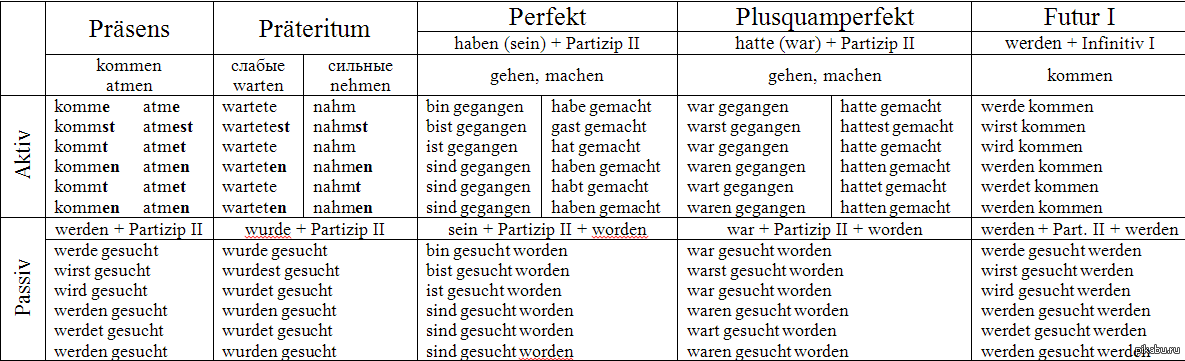 z. B. Bist du um die Wette gelaufen?  Ты бегал наперегонки?Bist.......gelaufen – Perfekt Aktiv oт сильного глагола laufen.Образец выполнения № 5 (к упр. V)При выполнении данного упражнения пользуйтесь  ссылкой https://www.de-online.ru/index/0-793 z.B. Ich will ins Theater gehen.   Я хочу пойти в театр.Образец выполнения № 6 (к упр. VI)Прежде чем преступить к выполнению данного упражнения повторите тему: отделяемые и неотделяемые приставки глаголов, перейдя по ссылке https://www.de-online.ru/index/0-94 z.B. Wir machen unsere Hefte auf und schreiben das Datum. (aufmachen, schreiben)Вопросы для самоконтроляКакой порядок слов в немецких повествовательных предложениях?Какие типы вопросительных предложений вы знаете?Каковы особенности перевода предложений с соотносительными союзами?Какие степени сравнения немецких прилагательных и наречий вы знаете?Сколько всего грамматических времен в немецком языке?Как образуется будущее время в немецком языке? Какие приставки отделятся от глаголов в немецком языке?Выбор варианта для выполнения контрольной работы осуществляется по первой букве фамилии студента (см. таблицу 1).Таблица 1СОДЕРЖАНИЕ КОНТРОЛЬНОЙ РАБОТЫ №2Вариант  1 (I)I. Составьте со следующими группами слов повествовательные предложения:а) с прямым порядком слов, б) с обратным порядком слов. Переведите их.1 .        nach Deutschland, um 9 Uhr, mit dem Zug, mein Vater, morgen, fährt.2.	interessieren sich, aus unserer Gruppe, für moderne Jugendmusik, viele Studenten.II. Составьте из следующих слов и словосочетаний вопросительные предложения.Переведите приложения:1.	Du, heute, gehst, am Abend, wohin?2.	In diesem Sommer, gut, ihr euch, erholt, habt?3.	Mit meiner Arbeit, Sie, nicht zufrieden, sind?4.	Kommt, von der Arbeit, dein Vater, wann, gewöhnlich?III. Определите степени сравнения прилагательных и наречий, назовите их в Positiv, переведите предложения. 1. Der Baikal-See ist der tiefste See der Welt.2. Der Frühling kommt und es wird wärmer.3. Monika ist nicht alt, Inna ist jünger als Monika, und die jüngste ist Regina.V. Перепишите предложения с модальными глаголами. Переведите предложения.1. Willst du nach Hause gehen oder möchtest du hier bleiben?2. Wir alle in der Familie mögen Milch nicht.3. Ich möchte dieses Mädchen gern kennenlernen.4. Ich soll in der Versammlung eine Rede halten.5. Muss man an der Straßenkreuzung immer gut aufpassen?6. In der Stunde dürfen die Schüler nicht sprechen.VI. Перепишите предложения, подчеркните сказуемые, образуйте от них неопределённую форму глагола (Infinitiv). Переведите предложения.1.	Es ist schon spät und ich gehe fort.2.	Die Verkäuferin empfiehlt Frau Becker die schwarzen Handschuhe.3.	Zum Glück entgeht er der Gefahr.4.	Katrin liest das Gedicht sehr ausdrucksvoll vor.5.	Mir fällt eine gute Idee ein.6.	Nehmen Sie diese Medizin jeden Tag dreimal ein!VII. Прочитайте и переведите текст.WAS IST EINE DEMOKRATIE? Bei einer Demokratie geht die Herrschaft vom Volk aus. Dafür wählt in Deutschland das Volk Personen, die anschließend bestimmte Interessen in einem Parlament vertreten. Die Voraussetzungen einer Demokratie sind:eine Verfassung, die die Grundrechte der Bevölkerung regelt. die Verteilung der Staatsgewalt auf mehrere Staatsorgane. Regelmäßig wiederkehrende freie, allgemeine, gleiche und geheime Wahlen. Das Staatsoberhaupt Deutschlands ist der Bundespräsident. Er regiert nicht. Er repräsentiert alle Menschen Deutschlands und wird von der Bundesversammlung gewählt. Das Parlament heißt in Deutschland der Bundestag und besteht aus den Vertretern von politischen Parteien. Sie heißen Abgeordnete. Der Bundestag diskutiert über die Politik der Bundesregierung. Im Bundesrat sitzen die Vertreterinnen und Vertreter der 16 Bundesländer. Hier können sie den Bundestag kontrollieren. Die Bundeskanzlerin und ihre Ministerinnen und Minister bestimmen die Politik Deutschlands. Sie schlagen Gesetze vor, die im Bundestag und im Bundesrat diskutiert und beschlossen werden. Der Bewohner eines Staates hat nicht nur Pflichten sondern auch Rechte. In einem demokratischen Staat wie Deutschland gibt es zum Beispiel die die sogenannten Bürgerrechte. Diese Rechte geben dem Bürger zum Beispiel die Erlaubnis, an Wahlen teilzunehmen und so mitzubestimmen, wer seinen Staat regiert. In der Politik vertreten Menschen unterschiedliche Interessen. Eine Gruppe von Personen mit derselben Meinung, bildet in einer Demokratie eine Partei. Die Mitglieder nennt man auch Politiker. Die Politiker in einer Partei entwickeln gemeinsame Ideen, die sie für ihre Region, ihr Bundesland oder auch für ganz Deutschland am sinnvollsten erachten. Davon versuchen Sie dann andere Menschen zu überzeugen und sie auf ihre Seite zu ziehen. Bei der Wahl entscheiden sich die Bürger für die Partei, deren Ideen sie für am besten halten. Die Grafik zeigt das parlamentarische Regierungssystem Deutschlands.VIII.  Дополните предложения необходимыми словосочетаниями. Переведите предложения    Die Regierung ist die Führungsmannschaft eines Staates. Sie trifft sich regelmäßig, ___________oder um sich neue Gesetzentwürfe und Regelungen zu überlegen. Außerdem muss eine Regierung darauf achten, dass ________. Die Chefin der deutschen Bundesregierung ist die Bundeskanzlerin Angela Merkel. Und sie hat sich 15 Leute ausgesucht, die ___________: die Bundesminister. Diese Minister sind meistens Mitglieder einer Partei der Regierungskoalition. Die Regierungsmannschaft nennt man übrigens Kabinett. Außerdem hat in Deutschland auch jedes Bundesland eine eigene Regierung, denn _____________.  Словосочетания: die bestehenden Gesetze eingehalten werdendie Bundesländer sind selber kleine Staatenihr beim Regieren helfenum neue Mitglieder zu wählenum Probleme zu diskutierenВариант 2 (I)I. Составьте со следующими группами слов повествовательные предложения:а) с прямым порядком слов, б) с обратным порядком слов. Переведите их.1.	in die Schule, zum ersten Mal, in diesem September, die Schwester meiner Freundin, geht.2.	danke, herzlich, für das Geschenk, ich, dir.II. Составьте из следующих слов и словосочетаний вопросительные предложения. Переведите предложения1.	Man, darf, heraus?2.	Können, wir, wie, den Alexanderplatz, erreichen, besser?3.	Diese wunderschöne Bluse, kostet, was?4.	Nicht gefallen, der Film „Titanik“, hat, wirklich, Ihnen?III. Определите степени сравнения прилагательных и наречий, назовите их в Positiv, переведите предложения.1. Mit jeder Stunde bekommen wir kompliziеrtere Aufgabe von unserem Deutschlehrer.2. Ich mag Fleisch nicht, ich esse lieber Fisch mit Gemüse3. In der Stadt Weimar hat Johann Wolfgang von Goethe den größten Teil seines Lebens gelebt.IV. Перепишите данные ниже предложения, определите залог и время глагола, укажите его инфинитив, переведите предложения.1.	Das Gras war am Morgen nass.2.	Hatte es in der Nacht geregnet?3.	Bist du heute früh erwacht?4.	Wir werden bald nach Deutschland fahren.5.	Wir freuen uns darauf.6.	Wo steigen wir aus?V. Перепишите предложения с модальными глаголами. Переведите предложения.1.	Ich will viel wissen und lerne viel.2.	Möchtest du etwas essen?3.	Wie kann ich dir helfen?4.	Wir sollen zur Kontrollarbeit viele Vokabel lernen.5.	Man darf hier die Straße nicht überqueren.6.	Wir müssen ihm die Wahrheit sagen.VI. Перепишите предложения, подчеркните сказуемые, образуйте от них неопределённую форму глагола (Infinitiv). Переведите предложения.1.	Der Arzt schreibt dem Kranken eine starke Arznei gegen Grippe vor.2.	Kinder, schreibt die Vokabeln von der Tafel in die Hefte ab!3.	Es zieht und ich mache das Fenster zu.4.	Die neue Lehrerin gefällt allen Schülern.5.	Siegfried antwortet gut und bekommt eine Zwei.6.	Der Zug kommt auf dem Bahnhof in 10 Minuten an.VII. Переведите отрывок из основного закона ФРГGrundgesetz für die Bundesrepublik DeutschlandArt 110(1) Alle Einnahmen und Ausgaben des Bundes sind in den Haushaltsplan einzustellen; bei Bundesbetrieben und bei Sondervermögen brauchen nur die Zuführungen oder die Ablieferungen eingestellt zu werden. Der Haushaltsplan ist in Einnahme und Ausgabe auszugleichen. (4) In das Haushaltsgesetz dürfen nur Vorschriften aufgenommen werden, die sich auf die Einnahmen und die Ausgaben des Bundes und auf den Zeitraum beziehen, für den das Haushaltsgesetz beschlossen wird. Das Haushaltsgesetz kann vorschreiben, daß die Vorschriften erst mit der Verkündung des nächsten Haushaltsgesetzes oder bei Ermächtigung nach Artikel 115 zu einem späteren Zeitpunkt außer Kraft treten.Art 3(1) Alle Menschen sind vor dem Gesetz gleich.(2) Männer und Frauen sind gleichberechtigt. Der Staat fördert die tatsächliche Durchsetzung der Gleichberechtigung von Frauen und Männern und wirkt auf die Beseitigung bestehender Nachteile hin.(3) Niemand darf wegen seines Geschlechtes, seiner Abstammung, seiner Rasse, seiner Sprache, seiner Heimat und Herkunft, seines Glaubens, seiner religiösen oder politischen Anschauungen benachteiligt oder bevorzugt werden. Niemand darf wegen seiner Behinderung benachteiligt werden.VIII. Сделайте сравнительный анализ данных статей с Конституцией Российской ФедерацииВариант 3 (I)I. Составьте со следующими группами слов повествовательные предложения с прямым и обратным порядком слов, переведите эти предложения. 1. wird, früh, es, dunkel, im Dezember.2. in der Pause, laufen, lustig, alle Schüler, in den Schulhof, für zehn Minuten.II. Составьте из следующих слов и словосочетаний вопросительные предложения.Переведите предложения1. Seine Antwort, findet, wie, ihr?2. Tante Paula, euch, aus Berlin, besucht, wie oft?3. Will, dieses Geschenk, Christa, wem, kaufen?4. In der Woche, ihr, Deutsch, wie viel, Stunden, habt?III. Определите степени сравнения прилагательных и наречий, назовите их в Positiv, переведите предложения. 1. Die Bluse ist wirklich schön, eine schönere Bluse können Sie kaum finden, das ist die schönste Bluse in unserem Geschäft.2. In diesem Jahr ist der Sommer kälter als im vorigen.3. Der Fernsehturm in Moskau ist höher als der in Berlin.IV. Перепишите данные ниже предложения, определите залог и время глагола, укажите его инфинитив, переведите предложения. 1. Hans ging durch die Straße an dem Haus vorbei, in dem Martin früher gewohnt hatte.2. Das Haus war grau und hohl; Hans sehnte sich bitter nach Martin.3. Vielleicht wird er Martins Gesicht zwischen den Vorhängen sehen4. Das Fenster blieb hohl wie das Haus.5. Hans rennt sich durch ein paar Straßen zu seiner SchwesterV. Перепишите предложения с модальными глаголами, переведите предложения.1. Wie ist das Wetter heute? Muss man eine warme Jacke anziehen?2. Wie lange noch soll der Kranke nicht laufen?3. Wann wollen Sie an die See fahren?4. Ich will nach dem College an der Universität weiterstudieren5. Meine Mutti mag keine Torte- die Torte macht dick.6. Kannst du mich morgen besuchen?7. Ihr dürft jetzt eine kleine Pause haben.VI. Перепишите предложения, подчеркните сказуемые, образуйте от них неопределённую форму глагола (Infinitiv), переведите предложения.1. Ich verstehe in Mathematik sehr wenig.2. Ich stehe morgen zeitig auf3. Peter kennt dieses Wort nicht und schlägt es im Wörterbuch nach.4. Emma wäscht das Geschirr ab und zerschlägt zufällig einen Teller.5. Die Fahrgäste steigen ein und der Zug fährt ab.6. Die Bundesrepublik führt viele Industrienichtwaren aus.VII. Прочитайте и переведите текст.Privatrecht in DeutschlandDer juristische Begriff des Rechts unterscheidet generell zwischen Privatrecht, öffentlichem Recht und Strafrecht. Das Rechtsgebiet des Privatrechts regelt die Beziehungen von rechtlich gleichgestellten natürlichen  oder juristischen Personen. Synonym zum Privatrecht werden häufig die Bezeichnungen Zivilrecht oder auch Bürgerliches Recht verwendet. Diese Begriffe bezeichnen aber korrekter Weise  nur einen Teilbereich des Privatrechts. Im Gegensatz zum öffentlichen Recht sieht das Privatrecht eine Freiheit des Willens vor, die hier aus einer Privatautonomie abgeleitet wird. Sie gestattet es dem Einzelnen grundsätzlich, mit anderen in  echtsbeziehungen zu treten oder darauf zu verzichten. Die Freiheit des Willens wird durch zahlreiche tatsächliche Gegebenheiten wie etwas ein Monopol oder auch durch die finanzielle Leistungsfähigkeit des Einzelnen eingeschränkt. Trotzdem ist sie für das Privatrecht prägend, da durch sie eine Gestaltung des Rechts ohne den Einfluss des Staates möglich ist. Zu den wichtigsten privatrechtlichen Gestaltungsmitteln gehört der privatrechtliche Vertrag. Das Privatrecht in Deutschland im Einzelnen:Das Privatrecht gliedert sich in zwei grundsätzliche Bereiche. Im Privatrecht wird zwischen dem allgemeinen Privatrecht (auch bürgerliches Recht oder Zivilrecht) und dem sonstigen Privatrecht (Sonderprivatrecht) unterschieden.Das bürgerliche Recht legt die grundlegenden Regeln über Personen, Sachen und deren Schuldverhältnisse fest. Das Bürgerliche Recht wird in Deutschland im Bürgerlichen Gesetzbuch, dem BGB geregelt. Das sonstige Privatrecht wird gelegentlich auch mit dem Wirtschaftsprivatrecht zusammengefasst. Es ist in den Gesetzen zum Handelsrecht, Mietrecht und zum Arbeitsrecht geregelt. Das allgemeine Privatrecht gliedert sich nach dem Pandektensystem in fünf Bereiche.Es umfasst neben einem Allgemeinen Teil, das Schuldrecht, das Erbrecht, das Sachenrecht sowie das Familienrecht. Der Allgemeine Teil umfasst in der Regel auch das Personenrecht.Zum Sonderprivatrecht zählt das Handelsrecht, das auch als das “Sonderprivatrecht der Kaufleute” bezeichnet wird. Im Arbeitsrecht werden  sowohl die Rechtsbeziehungen zwischen den einzelnen Arbeitnehmern und Arbeitgebern im Rahmen des Individualarbeitsrechts, als auch zwischen den Vertretungsorganisationen von Arbeitnehmern und Arbeitgebern im Rahmen des kollektiven Arbeitsrechts geregelt. Das Arbeitsrecht enthält etliche zwingende Vorschriften, mit denen die Rechte der Arbeitnehmer geschützt werden sollen. Beispielhaft hierfür steht das Kündigungsschutzgesetz.Weitere Bereiche des Sonderprivatrechts sind unter anderem das Mietrecht und das Wertpapierrecht. Anzumerken ist, dass das Mietrecht häufig gemeinsam mit dem Bürgerlichen Recht im Schuld- und Vertragsrecht behandelt wird. Das Wertpapierrecht hat wiederum eine Nahebeziehung zum Handelsrecht..VIII. Ответьте на вопросы на немецком языке1. Was ist eine Rechtsnorm?2. Was bedeutet Privatautonomie?3. Was ist das allgemeine Privatrecht, was sind Sonderprivatrechte?4. In welchen Gesetz ist das allgemeine Privatrecht kodifiziert?Вариант  4 (I)I. Составьте со следующими группами слов повествовательные предложения с прямым и обратным порядком слов, переведите эти предложения. 1. wird, früh, es, dunkel, im Dezember.2. in der Pause, laufen, lustig, alle Schüler, in den Schulhof, für zehn Minuten.II. Составьте из следующих слов и словосочетаний вопросительные предложения. Переведите предложения1.	Man, darf, heraus?2.	Können, wir, wie, den Alexanderplatz, erreichen, besser?3.	Diese wunderschöne Bluse, kostet, was?4.	Nicht gefallen, der Film „Titanik“, hat, wirklich, Ihnen?III. Определите степени сравнения прилагательных и наречий, назовите их в Positiv, переведите предложения. 1. Der Baikal-See ist der tiefste See der Welt.2. Der Frühling kommt und es wird wärmer.3. Monika ist nicht alt, Inna ist jünger als Monika, und die jüngste ist Regina.IV. Перепишите данные ниже предложения, определите залог и время глагола, укажите его инфинитив, переведите предложения.1. Hans ging durch die Straße an dem Haus vorbei, in dem Martin früher gewohnt hatte.2. Das Haus war grau und hohl; Hans sehnte sich bitter nach Martin.3. Vielleicht wird er Martins Gesicht zwischen den Vorhängen sehen4. Das Fenster blieb hohl wie das Haus.5. Hans rennt sich durch ein paar Straßen zu seiner SchwesterVI. Перепишите предложения, подчеркните сказуемые, образуйте от них неопределённую форму глагола (Infinitiv). Переведите предложения.1.	Es ist schon spät und ich gehe fort.2.	Die Verkäuferin empfiehlt Frau Becker die schwarzen Handschuhe.3.	Zum Glück entgeht er der Gefahr.4.	Katrin liest das Gedicht sehr ausdrucksvoll vor.5.	Mir fällt eine gute Idee ein.6.	Nehmen Sie diese Medizin jeden Tag dreimal ein!VII. Прочитайте и переведите текст.Der Deutsche Bundestag ist das deutsche Parlament, wählt den Bundeskanzler, der die Richtlinien der Innen- und Außenpolitik auf Bundesebene bestimmt (Richtlinienkompetenz) und die Bundesminister vorschlagt. Der Bundestag hat eine Vielzahl von Aufgaben: Er hat die Gesetzgebungsfunktion, das heißt, er schafft das Bundesrecht und ändert das Grundgesetz, die Verfassung. Der Bundestag genehmigt Vertrage mit anderen Staaten und Organisationen (internationale Vertrage) und beschließt den Bundeshaushaltsplan. Der Bundestag übt die parlamentarische Kontrolle gegenüber der Regierung und der Exekutive des Bundes aus, er kontrolliert auch den Einsatz der Bundeswehr. 
Der Deutsche Bundestag ist das deutsche Parlament, wählt den Bundeskanzler, der die Richtlinien der Innen- und Außenpolitik auf Bundesebene bestimmt (Richtlinienkompetenz) und die Bundesminister vorschlägt. Der Bundestag hat eine Vielzahl von Aufgaben: Er hat die Gesetzgebungsfunktion, das heißt, er schafft das Bundesrecht und ändert das Grundgesetz, die Verfassung. Der Bundestag genehmigt Verträge mit anderen Staaten und Organisationen (internationale Verträge) und beschließt den Bundeshaushaltsplan. Der Bundestag übt die parlamentarische Kontrolle gegenüber der Regierung und der Exekutive des Bundes aus, er kontrolliert auch den Einsatz der Bundeswehr. 
Der Bundesrat ist ein Verfassungsorgan der Bundesrepublik Deutschland, durch das die Länder bei der Gesetzgebung und Verwaltung des Bundes sowie in Angelegenheiten der Europäischen Union mitwirken. Jedes Land ist durch Mitglieder seiner Landesregierung im Bundesrat vertreten.
Bundeskanzler ist der Regierungschef 
Bundespräsident ist der StaatsoberhauptParteien in DeutschlandSPD – Sozialdemokratische Partei Deutschlands
CDU – Christlich Demokratische Union
CSU – Christlich Soziale Union
FDP – Freie Demokratische Partei
PDS – Partei des Demokratischen Sozialismus
Bündnis 90
Die GrünenVIII. Ответьте на вопросы на немецком языке1) Wie heißen die Parteien in Russland?2) Mit welchen Parteien in Deutschland kann man sie vergleichen?3) Ab welchem Alter darf man in Russland wählen?Рекомендуемые источники:1.	 H.B. Басова. Немецкий язык для колледжей. Изд. 18-е. – Ростов н/Д.: Феникс, 2016. – 414 с.2.	 А. П. Кравченко. Немецкий язык для колледжей: учебное пособие. – Ростов н/Д.: Феникс, 2017. – 462 с.Дополнительные источники:1.	 Хайрова Н. В. Немецкий язык для технических колледжей: Учебное пособие / Хайрова Н. В., Синельщикова Л. В., Бондарева В.Я. – Изд. 2-е. – Ростов н/Д: Феникс, 2008.  – 384 с. (Среднее профессиональное образование)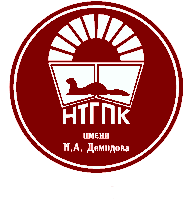 государственное автономное профессиональное образовательное учреждение Свердловской области «Нижнетагильский государственный профессиональный колледж имени Никиты Акинфиевича Демидова»(ГАПОУ СО «НТГПК им. Н.А. Демидова»Лексические темыГрамматические темы1. Государственное устройство.2. Конституция3. Частное право в Германии4. Политические партии 1. Порядок слов в немецком повествовательном предложении2. Вопросительные предложения3. Времена действительного залога в немецком языке 4. Модальные глаголы5. Отделяемые и неотделяемые приставки глаголов  Первая буква фамилии студентаНомер варианта контрольной работыА, Б, В, Г, Д, Е, Ж1З, И, К, Л, М, Н2О, П, Р, С, Т, У,Ф3Х, Ц, Ч, Ш, Щ, Э, Ю, Я4